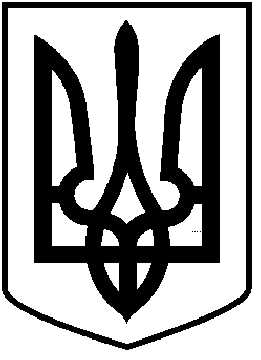 ЧОРТКІВСЬКА    МІСЬКА    РАДАВИКОНАВЧИЙ КОМІТЕТР І Ш Е Н Н Я15 червня 2022 року 									   № 181Про демонтаж пам’ятного знаку – п’ятикутна зірка на фасаді будинку                   по вул. Степана Бандери, 15, м. ЧортківНа виконання п.1 ст.4 Закону України «Про засудження комуністичного та націонал-соціалістичного (нацистського) тоталітарних режимів в Україні та заборону пропаганди їхньої символіки» та керуючись п. «а» 1 ч. ст. 29, пп. 7        п. «а» ч.1 ст. 30, пп. 10 п. «б» ч.1 ст. 32, с. 52, ч.6 ст.59 Закону України «Про місцеве самоврядування в Україні», виконавчий комітет міської радиВИРІШИВ:1. Демонтувати пам’ятний знак – п’ятикутна зірка на фасаді будинку                   по вул. Степана Бандери, 15, м. Чортків.2. Управлінню комунального господарства, архітектури та капітального будівництва міської ради забезпечити заходи по демонтажу пам’ятного знаку вказаного у п.1 даного рішення.3. Комунальному підприємству «Благоустрій» міської ради, та комунальному підприємству «Міськсвітло» міської ради здійснити демонтаж та забезпечити відповідне зберігання демонтованого об’єкту вказаного у п. 1 даного рішення.4. Копію рішення направити у відділ архітектури та містобудівного кадастру міської ради, управління комунального господарства, архітектури та капітального будівництва міської ради, комунальному підприємству «Благоустрій» міської ради, комунальному підприємству «Міськсвітло» міської ради. 5. Контроль за виконанням даного рішення покласти на заступника міського голови з питань діяльності виконавчих органів міської ради                         Наталію ВОЙЦЕХОВСЬКУ.Міський голова                                                    	           Володимир ШМАТЬКО